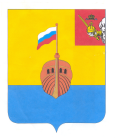 РЕВИЗИОННАЯ КОМИССИЯ ВЫТЕГОРСКОГО МУНИЦИПАЛЬНОГО РАЙОНА162900, Вологодская область, г. Вытегра, пр. Ленина, д.68тел. (81746)  2-22-03,  факс (81746) ______,       e-mail: revkom@vytegra-adm.ruКРАТКАЯ ИНФОРМАЦИЯо результатах контрольного мероприятия в Администрации сельского поселения Алмозерское   Наименование (тема) контрольного мероприятия: «Проверка законности и результативности использования сельским поселением Алмозерское средств, выделенных из дорожного фонда Вытегорского муниципального района в виде межбюджетных трансфертов за 2021 год». Основание проведения контрольного мероприятия: подпункт 2.1 пункта 1 раздела II плана работы Ревизионной комиссии Вытегорского муниципального района на 2022 год, распоряжение № 1 от 10.01.2022 года, во исполнение запроса депутата Представительного Собрания Вытегорского муниципального района  Цель контрольного мероприятия: осуществление контроля за законностью, результативностью (эффективностью и экономностью) использования бюджетных средств. Объекты контрольного мероприятия: Администрация сельского поселения Алмозерское.Проверяемый период времени: 2021 год.  Сроки проведения контрольного мероприятия: с 17.01.2022 г. по 14.02.2022 г.Исполнители контрольного мероприятия: О.Е. Нестерова - аудитор Ревизионной комиссии ВМР.Оформленные акты, заключения, справки и т.п., использованные в отчете, ознакомление с ними под расписку руководителя или иных должностных лиц, проверенных объектов, наличие письменных объяснений, замечаний или возражений и заключение аудитора по ним: Акт проверки от 14.02.2022 г. № 1, подписанный Главой сельского поселения Алмозерское, Главным бухгалтером централизованной бухгалтерии МКУ «Многофункциональный центр предоставления государственных и муниципальных услуг в Вытегорском районе». Результаты контрольного мероприятия        Проверка законности и результативности использования сельским поселением Алмозерское средств, выделенных из дорожного фонда Вытегорского муниципального района в виде межбюджетных трансфертов за 2021 год, показала:        - Администрация поселения исполняла осуществление части полномочий по дорожной деятельности в соответствии с частью 4 статьи 15 Федерального закона № 131- ФЗ, Устава сельского поселения Алмозерское, решениями Представительного Собрания Вытегорского муниципального района и Совета сельского поселения Алмозерское, Соглашением об осуществлении части полномочий по дорожной деятельности;        - исполнение части полномочий по дорожной деятельности осуществлялось за счет иного межбюджетного трансферта, предоставленного из дорожного фонда Вытегорского муниципального района;         - средства иного межбюджетного трансферта составили муниципальный дорожный фонд сельского поселения Алмозерское на 2021 год, создание которого не требовалось поскольку сельское поселение Алмозерское, только исполняет переданные полномочия по дорожной деятельности;        -    межбюджетные трансферты в доходной части бюджета поселения и бюджетные ассигнования в расходной части бюджета поселения распределены в соответствии с бюджетной классификацией;       - исполнение части полномочий по дорожной деятельности осуществлялось в рамках Основного мероприятия «Мероприятия в сфере дорожного хозяйства» муниципальной программы «Благоустройство территории сельского поселения Алмозерское на 2021-2025 годы»;        - иные межбюджетные трансферты поступили в бюджет поселения в полном объеме, то есть в объеме 506,0 тыс. рублей;        - в результате того, что Соглашение об осуществлении части полномочий по дорожной деятельности заключено позднее, чем Администрация поселения приступила к реализации части полномочий по дорожной деятельности, выполненные работы на общую сумму 18,7 тыс. рублей были оплачены за счет собственных средств бюджета поселения с дальнейшим восстановлением за счет средств поступившего иного межбюджетного трансферта;       - средства иного межбюджетного трансферта Администрацией поселения в 2021 году использованы в полном объеме и в соответствии с переданными полномочиями;        - договоры на выполнение работ по текущему содержанию дорог   заключены в соответствии с Бюджетным кодексом Российской Федерации;        - договоры заключены с единственным поставщиком в соответствии с пунктом 4 части 1 статьи 93 Федерального закона № 44 – ФЗ;        - предмет договоров соответствует предмету Соглашения и решений на передачу и прием части полномочий по дорожной деятельности;        - выявлен факт нарушения Федерального закона 44-ФЗ в части совершения закупки ранее заключения договора;        - при заключении договоров не учитывалась в полной мере длительность и непрерывность цикла работ;         - договоры исполнены полностью;         - проверкой исполнения договоров установлено: работы подрядчиками выполнены своевременно и в полном объеме, что подтверждается актами выполненных работ, оплата выполненных и принятых работ Администрацией поселения производилась в полном объеме, своевременно, за исключением работ на сумму 3,9 тыс. рублей по Договору № 14 от 01.03.2021 г. с АО «    » по акту выполненных работ от 30.04.2021 г. Срок нарушения оплаты работ составил 27 дней.            - фактов нецелевого использования Администрацией поселения бюджетных средств, выделенных из дорожного фонда Вытегорского муниципального района в виде межбюджетных трансфертов бюджету сельского поселения Алмозерское за 2021 год, не установлено.          ВЫВОДЫ         Расходы на закупки, произведенные Администрацией сельского поселения Анненское по разделу 01 «Общегосударственные вопросы» являются целесообразными, обоснованными, своевременными и результативными.          Нарушений норм Бюджетного кодекса Российской Федерации при осуществлении муниципальных закупок, не установлено.          Нарушений норм Федерального закона – 44 ФЗ при заключении и исполнении контрактов не установлено.Общая сумма проверенных средств – 506,0 тыс. рублей. Предложения по восстановлению и взысканию средств, наложению финансовых или иных санкций, привлечению к ответственности лиц, допустивших нарушения:          Администрация сельского поселения АлмозерскоеВ связи с выявленными фактами нарушения Федерального закона от 05.04.2013 № 44-ФЗ «О контрактной системе в сфере закупок товаров, работ, услуг для обеспечения государственных и муниципальных нужд» принять меры дисциплинарной ответственности к должностным лицам, ответственным за осуществление закупок. Предложения по устранению выявленных нарушений и недостатков в управлении и ведомственном контроле, правовом регулировании проверяемой сферы.         Администрация Вытегорского муниципального районаВ целях исключения фактов несвоевременного заключения соглашений с органами местного самоуправления поселений о передаче (принятии) осуществления части полномочий по решению вопросов местного значения подготовить и направить на рассмотрение ближайшей сессии Представительного Собрания проект решения о внесении следующих изменений в Порядок  заключения соглашений с органами местного самоуправления поселений, входящих в состав Вытегорского муниципального района, о передаче (принятии) осуществления части полномочий по решению вопросов местного значения, утвержденный решением Представительного Собрания Вытегорского муниципального района от 28.11.2016 № 364:- пункт 5 Порядка дополнить положением о закреплении сроков составления и направления соглашения в орган местного самоуправления поселения; - в пункте 5 слова «5. После поступления вступившего в силу решения представительного органа местного самоуправления поселения» заменить словами «5. После вступления в силу решения представительного органа местного самоуправления поселения».         2. В целях исключения фактов несвоевременного перечисления иного межбюджетного трансферта Управлением ЖКХ Вытегорского муниципального района Администрации сельского поселения Алмозерское на исполнение части полномочий по дорожной деятельности, внести изменения в раздел 3 «Финансовое обеспечение Полномочий» Соглашения об осуществлении части полномочий по дорожной деятельности на 2022 год в части порядка перечисления иного межбюджетного трансферта, а именно: закрепить факт регистрации документов, предоставляемых Администрацией поселения в Управление ЖКХ для получения иного межбюджетного трансферта.         3. В целях исключения разночтений между соглашением и контрактами в части документов подтверждающих выполнение работ и предоставляемых органами местного самоуправления сельских поселений в Управление ЖКХ для перечисления иного межбюджетного трансферта внести в соглашения об осуществлении части полномочий по дорожной деятельности на 2022 год, заключенные с поселениями, изменения в перечень документов, подтверждающих расходы, а именно: дополнить перечень актами о приемке выполненных работ (составленные в произвольной форме).              Администрация сельского поселения Алмозерское1. В целях исключения рисков применения штрафных санкций за нарушение норм Федерального закона от 05.04.2013 № 44-ФЗ «О контрактной системе в сфере закупок товаров, работ, услуг для обеспечения государственных и муниципальных нужд» исключить нарушение норм:      - подпункта 3 части 1 статьи 3 – в части соблюдения требования заключения контрактов до осуществления закупки;      - статей 34 и 94 – в части соблюдения сроков оплаты по муниципальным контрактам.Другие предложения: Материалы проверки направить в прокуратуру Вытегорского района для правовой оценки действий должностных лиц.Предлагаемые представления и/или предписания: представление на имя Главы сельского поселения, информационное письмо Руководителю Администрации ВМРПредседатель Ревизионной комиссии                                              _____________     / Н.В.Зелинская/                                                                                                                           